مناقشة وتقييم عدد من رسائل الماجستير في مجال اختصاص  محاسبة الكلفة والإدارية                                                              الأستاذ الدكتور                                                           ناظم حسن عبد السيد المعلومات الشخصيةالمعلومات الشخصيةالمعلومات الشخصيةالمعلومات الشخصيةالمعلومات الشخصيةالمعلومات الشخصيةالمعلومات الشخصيةالمعلومات الشخصيةالمعلومات الشخصيةالمعلومات الشخصيةالمعلومات الشخصيةالاسم الثلاثيناظم حسن عبد السيد ناظم حسن عبد السيد ناظم حسن عبد السيد ناظم حسن عبد السيد ناظم حسن عبد السيد ناظم حسن عبد السيد ناظم حسن عبد السيد 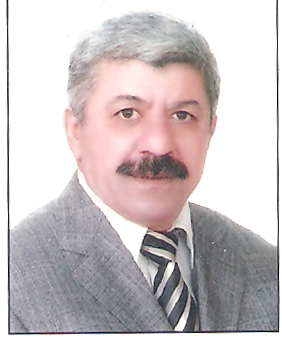 البريد الالكترونيDr.Nadhim.Hasan @ gmail .come Dr.Nadhim.Hasan @ gmail .come Dr.Nadhim.Hasan @ gmail .come Dr.Nadhim.Hasan @ gmail .come Dr.Nadhim.Hasan @ gmail .come Dr.Nadhim.Hasan @ gmail .come Dr.Nadhim.Hasan @ gmail .come الشهادةدكتورادكتورادكتورادكتورادكتورادكتورادكتورااللقب العلمياستاذ استاذ استاذ استاذ استاذ استاذ استاذ الاختصاص العاممحاسبةمحاسبةمحاسبةمحاسبةمحاسبةمحاسبةمحاسبةمحاسبةمحاسبةالاختصاص الدقيقكلفة واداريةكلفة واداريةكلفة واداريةكلفة واداريةكلفة واداريةكلفة واداريةكلفة واداريةكلفة واداريةكلفة واداريةالاهتمامات البحثيةفي مجال محاسبة الكلفة والاداريةفي مجال محاسبة الكلفة والاداريةفي مجال محاسبة الكلفة والاداريةفي مجال محاسبة الكلفة والاداريةفي مجال محاسبة الكلفة والاداريةفي مجال محاسبة الكلفة والاداريةفي مجال محاسبة الكلفة والاداريةفي مجال محاسبة الكلفة والاداريةفي مجال محاسبة الكلفة والاداريةالشهادات والالقاب العلميةالشهادات والالقاب العلميةالشهادات والالقاب العلميةالشهادات والالقاب العلميةالشهادات والالقاب العلميةالشهادات والالقاب العلميةالشهادات والالقاب العلميةالشهادات والالقاب العلميةالشهادات والالقاب العلميةالشهادات والالقاب العلميةالشهادات والالقاب العلميةالشهادةتاريخهاعنوان الرسالة / الاطروحةعنوان الرسالة / الاطروحةعنوان الرسالة / الاطروحةعنوان الرسالة / الاطروحةعنوان الرسالة / الاطروحةالجامعةالجامعةالبلدالدكتوراه9/6/2005 علاقة واثر نتائج قياس وتحليل تكاليف الجودة في الاداء المالي (دراسة تطبيقية في شركة بغداد للمشروبات الغازية ) علاقة واثر نتائج قياس وتحليل تكاليف الجودة في الاداء المالي (دراسة تطبيقية في شركة بغداد للمشروبات الغازية ) علاقة واثر نتائج قياس وتحليل تكاليف الجودة في الاداء المالي (دراسة تطبيقية في شركة بغداد للمشروبات الغازية ) علاقة واثر نتائج قياس وتحليل تكاليف الجودة في الاداء المالي (دراسة تطبيقية في شركة بغداد للمشروبات الغازية ) علاقة واثر نتائج قياس وتحليل تكاليف الجودة في الاداء المالي (دراسة تطبيقية في شركة بغداد للمشروبات الغازية )البصرةالبصرةالعراقالماجستير18/11/2000 الموائمة بين الطرائق الموضوعية والذاتية المستخدمة في تحديد قيمة الشركة (دراسة تطبيقية في عينة من الشركات المساهمة والخاصة والمختلطة الصناعية المدرجة في سوق بغداد للأوراق المالية )   الموائمة بين الطرائق الموضوعية والذاتية المستخدمة في تحديد قيمة الشركة (دراسة تطبيقية في عينة من الشركات المساهمة والخاصة والمختلطة الصناعية المدرجة في سوق بغداد للأوراق المالية )   الموائمة بين الطرائق الموضوعية والذاتية المستخدمة في تحديد قيمة الشركة (دراسة تطبيقية في عينة من الشركات المساهمة والخاصة والمختلطة الصناعية المدرجة في سوق بغداد للأوراق المالية )   الموائمة بين الطرائق الموضوعية والذاتية المستخدمة في تحديد قيمة الشركة (دراسة تطبيقية في عينة من الشركات المساهمة والخاصة والمختلطة الصناعية المدرجة في سوق بغداد للأوراق المالية )   الموائمة بين الطرائق الموضوعية والذاتية المستخدمة في تحديد قيمة الشركة (دراسة تطبيقية في عينة من الشركات المساهمة والخاصة والمختلطة الصناعية المدرجة في سوق بغداد للأوراق المالية )  البصرةالبصرةالعراقالدورات التدريبيةالدورات التدريبيةالدورات التدريبيةالدورات التدريبيةالدورات التدريبيةالدورات التدريبيةالدورات التدريبيةالدورات التدريبيةالدورات التدريبيةالدورات التدريبيةالدورات التدريبيةاسم الدورةمكان الدورةمكان الدورةمكان الدورةمدة الدورةتاريخ الدورةتاريخ الدورةتاريخ الدورةتاريخ الدورةتاريخ الدورةالدورة التأهيلية في طرائق التدريسالكلية التقنية الاداريةالكلية التقنية الاداريةالكلية التقنية الاداريةاربعة عشر يوم9/10/2011 لغاية 20/ 10/ 20119/10/2011 لغاية 20/ 10/ 20119/10/2011 لغاية 20/ 10/ 20119/10/2011 لغاية 20/ 10/ 20119/10/2011 لغاية 20/ 10/ 2011دورة المكتبة الافتراضيةالكلية التقنية الاداريةالكلية التقنية الاداريةالكلية التقنية الاداريةيومان18/6/2012 لغاية 19/6/201218/6/2012 لغاية 19/6/201218/6/2012 لغاية 19/6/201218/6/2012 لغاية 19/6/201218/6/2012 لغاية 19/6/2012ورشة العمل الخاصة بطرائق التدريس التي تقيمها منظمة GIZمحافظة السليمانيةمحافظة السليمانيةمحافظة السليمانيةاسبوع22/2/2014 لغاية 28/2/201422/2/2014 لغاية 28/2/201422/2/2014 لغاية 28/2/201422/2/2014 لغاية 28/2/201422/2/2014 لغاية 28/2/2014المناصب الاداريةالمناصب الاداريةالمناصب الاداريةالمناصب الاداريةالمناصب الاداريةالمناصب الاداريةالمناصب الاداريةالمناصب الاداريةالمناصب الاداريةالمناصب الاداريةالمناصب الاداريةالوظيفة (تبدأ من الوظيفة الحالية)الوظيفة (تبدأ من الوظيفة الحالية)الوظيفة (تبدأ من الوظيفة الحالية)من الفترةمن الفترةمن الفترةالى الفترةالى الفترةالى الفترةالى الفترةالى الفترةتدريسيتدريسيتدريسي200020002000للوقت الحاليللوقت الحاليللوقت الحاليللوقت الحاليللوقت الحاليوحدة التدقيق المعهد التقني البصرةوحدة التدقيق المعهد التقني البصرةوحدة التدقيق المعهد التقني البصرة19881988198819911991199119911991النشاط البحثيالنشاط البحثيالنشاط البحثيالنشاط البحثياسم النشاطاسم النشاطمكان وتاريخ النشرمكان وتاريخ النشر1- الموائمة بين الطرائق الموضوعية والذاتية المستخدمة في تحديد قيمة الشركة : دراسة تطبيقية .1- الموائمة بين الطرائق الموضوعية والذاتية المستخدمة في تحديد قيمة الشركة : دراسة تطبيقية .المجلة العراقية للعلوم المحاسبية والمالية والمصرفية /كلية الادارة والاقتصاد / جامعة القادسية /2001 /المجلد 1/العدد2المجلة العراقية للعلوم المحاسبية والمالية والمصرفية /كلية الادارة والاقتصاد / جامعة القادسية /2001 /المجلد 1/العدد22- أثر نتائج قياس وتحليل تكاليف الجودة في الاداء المالي : دراسة تطبيقية 2- أثر نتائج قياس وتحليل تكاليف الجودة في الاداء المالي : دراسة تطبيقية مجلة العلوم الاقتصادية /كلية الادارة والاقتصاد / جامعة البصرة / المجلد5 العدد 19 / 2006 مجلة العلوم الاقتصادية /كلية الادارة والاقتصاد / جامعة البصرة / المجلد5 العدد 19 / 2006 3-المحاسبة البيئية :الاطار المقترح للإفصاح عن المعلومات البيئية في النظام المحاسبي الموحد :دراسة تطبيقية في شركة مصافي الجنوب /مصفى البصرة 3-المحاسبة البيئية :الاطار المقترح للإفصاح عن المعلومات البيئية في النظام المحاسبي الموحد :دراسة تطبيقية في شركة مصافي الجنوب /مصفى البصرة  مجلة التقني / هيئة التعليم التقني المجلد 22/ العدد 5/ 2009 مجلة التقني / هيئة التعليم التقني المجلد 22/ العدد 5/ 20094-دور التدقيق الداخلي وفقآ للمفاهيم والاتجاهات الحديثة في الرقابة على تكاليف الجودة ومؤشراتها (دراسة ميدانية في معمل سمنت طاسلوجة /السليمانية4-دور التدقيق الداخلي وفقآ للمفاهيم والاتجاهات الحديثة في الرقابة على تكاليف الجودة ومؤشراتها (دراسة ميدانية في معمل سمنت طاسلوجة /السليمانيةمجلة العلوم الاقتصادية /كلية الادارة والاقتصاد /جامعة البصرة /المجلد7 / العدد 26 /2010    مجلة العلوم الاقتصادية /كلية الادارة والاقتصاد /جامعة البصرة /المجلد7 / العدد 26 /2010    5-اثر حساب الكلف ومتوسطاتها على قرارات الاستبدال : دراسة تطبيقية / كهرباء المنطقة الجنوبية 5-اثر حساب الكلف ومتوسطاتها على قرارات الاستبدال : دراسة تطبيقية / كهرباء المنطقة الجنوبية مجلة الادارة والاقتصاد الجامعة المستنصرية /المجلد 34 / العدد 90 /            4/5/2011مجلة الادارة والاقتصاد الجامعة المستنصرية /المجلد 34 / العدد 90 /            4/5/20116-مدى ملائمة النظام المحاسبي الفندقي لمتطلبات نظام التحاسب الضريبي :دراسة ميدانية في فندق الديار السياحي / بغداد 6-مدى ملائمة النظام المحاسبي الفندقي لمتطلبات نظام التحاسب الضريبي :دراسة ميدانية في فندق الديار السياحي / بغداد مجلة المثنى للعلوم الادارية والاقتصادية /كلية الادارة والاقتصاد / جامعة المثنى / المجلد 2 / العدد 3 / 2012 مجلة المثنى للعلوم الادارية والاقتصادية /كلية الادارة والاقتصاد / جامعة المثنى / المجلد 2 / العدد 3 / 2012 7-اثر حوكمة المصارف على جودة المعلومات المحاسبية : دراسة ميدانية في عينة من المصارف التجارية الخاصة / البصرة 7-اثر حوكمة المصارف على جودة المعلومات المحاسبية : دراسة ميدانية في عينة من المصارف التجارية الخاصة / البصرة مجلة المثنى للعلوم الادارية والاقتصادية /كلية الادارة والاقتصاد / جامعة المثنى /المجلد 2 / العدد 4 / 2012 مجلة المثنى للعلوم الادارية والاقتصادية /كلية الادارة والاقتصاد / جامعة المثنى /المجلد 2 / العدد 4 / 2012 8-مدى امكانية تطبيق نظام معلومات محاسبة الموارد البشرية في القطاع النفطي : دراسة ميدانية المنطقة الجنوبية / البصرة 8-مدى امكانية تطبيق نظام معلومات محاسبة الموارد البشرية في القطاع النفطي : دراسة ميدانية المنطقة الجنوبية / البصرة مجلة الادارة والاقتصاد /كلية الادارة والاقتصاد جامعة كربلاء / المجلد 2 / العدد 6 / 2013 مجلة الادارة والاقتصاد /كلية الادارة والاقتصاد جامعة كربلاء / المجلد 2 / العدد 6 / 2013 9-الاطار المقترح للإفصاح عن كلف الجودة في النظام المحاسبي الموحد : دراسة تطبيقية في شركة صناعة الاسمدة 9-الاطار المقترح للإفصاح عن كلف الجودة في النظام المحاسبي الموحد : دراسة تطبيقية في شركة صناعة الاسمدة مجلة العلوم الاقتصادية / كلية الادارة والاقتصاد / جامعة البصرة / 2016مجلة العلوم الاقتصادية / كلية الادارة والاقتصاد / جامعة البصرة / 2016 10- The Role of sustainability Accounting in measuringThe costs of flared Dry Gas and supporting sustainable Development /in south Gas Co./AL- Basra Gas Co. ( Applied study ) 10- The Role of sustainability Accounting in measuringThe costs of flared Dry Gas and supporting sustainable Development /in south Gas Co./AL- Basra Gas Co. ( Applied study )Productivity Management / ISSN : 1868-8519 / vol 25 / issue 4/ Sep . 17 , 2020Productivity Management / ISSN : 1868-8519 / vol 25 / issue 4/ Sep . 17 , 2020 11- Impact of using value stream as one of the tools of lean Accounting to reduce costs . ( A filed Study of Ibn  majied  industrial  Co. )  11- Impact of using value stream as one of the tools of lean Accounting to reduce costs . ( A filed Study of Ibn  majied  industrial  Co. )  Journal of university of shanghai for science and Technology  ,ISSN: 1007 -6735 ,vol 22 , issue 11, Oct 2020 Journal of university of shanghai for science and Technology  ,ISSN: 1007 -6735 ,vol 22 , issue 11, Oct 202012-Potential use of productivity Accounting for measuring changes in profit and loss performance of companies  : An Applied study on the general company of Fertilizer industry southern  Iraq /Basra12-Potential use of productivity Accounting for measuring changes in profit and loss performance of companies  : An Applied study on the general company of Fertilizer industry southern  Iraq /BasraInt. journal  of Business Excellence ISSN : 1756 – 0055 20 Auq / 2019 .Int. journal  of Business Excellence ISSN : 1756 – 0055 20 Auq / 2019 .المؤلفاتالمؤلفاتالمؤلفاتالمؤلفاتاسم الكتاب المؤلفاسم الكتاب المؤلفدار النشردار النشرمحاسبة الشركات "الاسس النظرية والعلمية لاحتساب قيمة الشركة "محاسبة الشركات "الاسس النظرية والعلمية لاحتساب قيمة الشركة " دار زهران للنشر والتوزيع عمان  2009 دار زهران للنشر والتوزيع عمان  2009محاسبة الجودة مدخل تحليلي محاسبة الجودة مدخل تحليلي  دار الثقافة للنشر والتوزيع عمان 2009 دار الثقافة للنشر والتوزيع عمان 2009المحاسبة المتوسطة رؤية معاصرة المحاسبة المتوسطة رؤية معاصرة  الميزان للطباعة والتصميم / النجف الاشرف /العراق 2012 الميزان للطباعة والتصميم / النجف الاشرف /العراق 2012النشاطات ( المشاركات في المؤتمرات والندوات وغيرها)النشاطات ( المشاركات في المؤتمرات والندوات وغيرها)النشاطات ( المشاركات في المؤتمرات والندوات وغيرها)النشاطات ( المشاركات في المؤتمرات والندوات وغيرها)اسم النشاطاسم النشاطمكانه وزمانهمكانه وزمانهالمؤتمر العلمي الدولي الرابع المؤتمر العلمي الدولي الرابع  الجامعة التقنية الجنوبية / 2018-2019 الجامعة التقنية الجنوبية / 2018-2019المؤتمر العلمي لكلية شط العرب الجامعة وكلية الادارة والاقتصاد المؤتمر العلمي لكلية شط العرب الجامعة وكلية الادارة والاقتصاد  قاعة كلية شط العرب الجامعة  / 2019 قاعة كلية شط العرب الجامعة  / 2019المؤتمر العلمي لكلية الكنوز الجامعة المؤتمر العلمي لكلية الكنوز الجامعة   فندق مناوي باشا/ 2019  فندق مناوي باشا/ 2019الندوة العلمية كلية الادارة والاقتصاد حول النزاهة المالية الندوة العلمية كلية الادارة والاقتصاد حول النزاهة المالية  كلية الادارة والاقتصاد / 2019 كلية الادارة والاقتصاد / 2019الجوائز وكتب الشكر والشهادات التقديرية للسنة الدراسيةالجوائز وكتب الشكر والشهادات التقديرية للسنة الدراسيةالجوائز وكتب الشكر والشهادات التقديرية للسنة الدراسيةالجوائز وكتب الشكر والشهادات التقديرية للسنة الدراسيةالعنوانالتاريخالجهة المانحةسبب المنحشهادة تقديرية19/12/2018السيد رئيس الجامعة التقنية الجنوبيةالمشاركةكتاب شكر وتقدير2019السيد رئيس الجامعة التقنية الجنوبيةالمتميزين في الجامعةكتاب شكر وتقدير2019السيد عميد الكليةالحصول على أعلى نسبة نجاح في الامتحان التقويميكتاب شكر وتقدير2019السيد رئيس الجامعةعضو اللجنة العلمية للمؤتمر العلمي الدولي الرابعكتاب شكر وتقدير2019السيد المساعد العلمياعداد اسئلة الامتحان التنافسي للدراسات العلياالخبرات التدريسيةالخبرات التدريسيةالخبرات التدريسيةالخبرات التدريسيةاسم المادة التي درستهااسم المادة التي درستهاالمرحلة الدراسيةالمرحلة الدراسيةمحاسبة مالية/ قسم تقنيات ادارة العملياتمحاسبة مالية/ قسم تقنيات ادارة العملياتالمرحلة الاولىالمرحلة الاولىمحاسبة تكاليف عربي / قسم تقنيات ادارة العمليات محاسبة تكاليف عربي / قسم تقنيات ادارة العمليات المرحلة الثالثةالمرحلة الثالثةقراءات محاسبية انكليزي / قسم تقنيات المحاسبة قراءات محاسبية انكليزي / قسم تقنيات المحاسبة المرحلة الاولىالمرحلة الاولىمحاسبة متوسطة / قسم تقنيات المحاسبة محاسبة متوسطة / قسم تقنيات المحاسبة المرحلة الثانيةالمرحلة الثانيةمحاسبة تكاليف انكليزي /قسم تقنيات المحاسبةمحاسبة تكاليف انكليزي /قسم تقنيات المحاسبةالمرحلة الثالثةالمرحلة الثالثةمحاسبة تكاليف متقدمة / قسم تقنيات المحاسبة محاسبة تكاليف متقدمة / قسم تقنيات المحاسبة المرحلة الرابعةالمرحلة الرابعةمحاسبة تكاليف /قسم المحاسبة /ادارة واقتصاد/ جامعة السليمانيةمحاسبة تكاليف /قسم المحاسبة /ادارة واقتصاد/ جامعة السليمانيةالمرحلة الثالثةالمرحلة الثالثةمحاسبة ادارية / قسم المحاسبة /ادارة واقتصاد / جامعة السليمانية محاسبة ادارية / قسم المحاسبة /ادارة واقتصاد / جامعة السليمانية المرحلة الرابعةالمرحلة الرابعةمحاسبة تكاليف / قسم الادارة / كلية شط العرب الجامعة محاسبة تكاليف / قسم الادارة / كلية شط العرب الجامعة المرحلة الثالثةالمرحلة الثالثةمحاسبة ادارية /قسم الادارة /كلية شط العرب الجامعة محاسبة ادارية /قسم الادارة /كلية شط العرب الجامعة المرحلة الرابعةالمرحلة الرابعةانظمة محاسبية متخصصة /قسم المحاسبة /ادارة واقتصاد /جامعة السليمانيةانظمة محاسبية متخصصة /قسم المحاسبة /ادارة واقتصاد /جامعة السليمانيةدراسات عليا /ماجستيردراسات عليا /ماجستيرمحاسبة تكاليف /قسم المحاسبة / ادارة  واقتصاد/جامعة السليمانية محاسبة تكاليف /قسم المحاسبة / ادارة  واقتصاد/جامعة السليمانية  دراسات عليا / دبلوم عالي  دراسات عليا / دبلوم عالي محاسبة تكاليف متقدمة /قسم تقنيات المحاسبة محاسبة تكاليف متقدمة /قسم تقنيات المحاسبة  دراسات عليا / ماجستير  دراسات عليا / ماجستير نظرية محاسبية /قسم تقنيات المحاسبةنظرية محاسبية /قسم تقنيات المحاسبة دراسات عليا / ماجستير  دراسات عليا / ماجستير الاشراف على الدراسات العلياالاشراف على الدراسات العلياالاشراف على الدراسات العلياالاشراف على الدراسات العلياالطالبالجامعةالكلية / القسمعنوان الاطروحةمروة جبار هليهلالتقنية الجنوبيةالتقنية الادارية/ البصرةمدى امكانية المحاسبة المستدامة في قياس كلف الطاقة المتجددة لإنتاج الطاقة الكهربائية/ دراسة تطبيقيةحنين رعد عبداللطيفالتقنية الجنوبيةالتقنية الادارية/ البصرةدور المحاسبة المستدامة في قياس كلف الغاز المحترق و بيان اثره في التنمية المستدامة/ دراسة تطبيقيةعيسى توفيق عيسى التقنية الجنوبيةالتقنية الادارية/ البصرةدور المحاسبة الرشيقة في تخفيض التكاليف وتحسين الأداء المالي / دراسة تطبيقية في شركة ابن ماجد الصناعية 